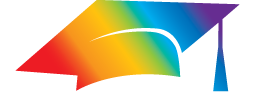 Learning ObjectivesTo view the PNX records of local resources from both the Front End and the Back Office.By the end of this exercise, you will be able to:See the PNX of a local record in the Primo Front EndSee the PNX record of a local record in the Primo Back OfficeSee a source record and compare it to the PNX recordRequirementsTo complete this exercise, you will need to have a Super Admin or Admin level password to your configured Primo Sandbox Environment.Your Primo Sandbox will need to have the following configurations for this exercise:Your Institution createdData source for your ILS createdNormalization rule configured for your catalog dataPipe created and run at least once for your library catalog dataView created for your institutionAccess to the Front End of your view and data visibleGeneral InstructionsThis exercise accompanies the Primo Administration: Primo Normalized XML (PNX) training session.  For help with the exercise, go to the training’s launch page where you can review the presentation, download the presentation Handout, and find links to Recommended Articles in the Knowledge Center. Please use your library’s Primo Sandbox Environment to complete this exercise.  Note that you will not be making changes to your Sandbox Environment, only viewing default settings and configurations that have already been made.The ActivitySee the PNX for a record in the Front EndGo to the Front End of Primo in your Sandbox environment.  The URL should look something like this:http://yourinstitution.hosted.exlibrisgroup.com/primo-explore/search?vid=YOURVIEW Conduct a search.Select a record from your library catalog, then click on the title to open up the full record. In the full record, add &showPnx=true to the end of the URL to see the PNXNote the data in the display and links sections, and compare the fields here with the data visible in the full record in the Front EndSee the PNX for your records in the Back Office  View the PNX of a local record by going to the URL of the full record in the Front End and finding the Record ID.  Confirm that the record is local by noting that the Record ID should start with your data source.e.g. http://yourinstitution.hosted.exlibrisgroup.com/primo-explore/fulldisplay?docid=YOUR_DS214179050000541&context=L&vid=YOURVIEW&lang=en_US&search_scope=catalog_alma&adaptor=Local%20Search%20Engine&tab=default_tab&query=any,contains,creative&sortby=rank&offset=0Log into Primo Back Office.Go to PNX Viewer Search for the Record ID.  If the Record ID is for a record that is not a local record (i.e. it is from Primo Central), there will be no results.  Click View PNX to see the PNX of the record.Use the Section dropdown to select different PNX sectionsClick Compare to Source Record to see PNX and the original source recordConduct another Record ID searchThis time, type in your data source code, then * in the Record ID.  This will produce a list of all of the records that are associated with that data source.e.g.  CABAUP_ALMA*Click View PNX to see the PNX of any of the recordsUse the Section dropdown to select different PNX sectionsClick Compare to Source Record to see PNX and the original source record